О возмещении денежной компенсации на технические средства социальной реабилитации, приобретённые гражданами самостоятельно.С 6 января 2023 г. вступило в силу постановление Совета Министров от 21.11.2022 № 798 «Об изменении постановлений Совета Министров Республики Беларусь» по вопросам обеспечения граждан техническими средствами социальной реабилитации.В развитие Закона от 30.06.2022 № 183-З «О правах инвалидов и их социальной интеграции» внесены изменения в Государственный реестр (перечень) технических средств социальной реабилитации, утвержденный постановлением Совета Министров от 11.12.2007 № 1722 (далее – госреестр).В числе основных изменений – расширение перечня категорий инвалидов, имеющих право на обеспечение средствами реабилитации бесплатно либо на льготных условиях; новый вид обеспечения граждан отдельными техническими средствами социальной реабилитации – выплата денежной компенсации затрат на средства реабилитации и др.Также приказом Министерства труда и социальной защиты Республики Беларусь №114 «Об установлении размера денежной компенсации затрат на технические средства социальной реабилитации, приобретенные гражданами самостоятельно» от 27 декабря 2023 года устанавливает размеры денежной компенсации в 2024 году на средства реабилитации, которые граждане могут приобретать самостоятельно: диктофон (плеер), сотовый телефон, смартфон (с программным обеспечением, синтезирующим речь и с функцией навигации), устройство для прослушивания озвученной литературы (плеер), часы с синтезатором речи, телефон с усилителем звука, световой будильник, сигнализатор цифровой вибрационной и световой индикацией для граждан с нарушением органов слуха, матрацы противопролежневые или система противопролежневая, вспомогательные приспособления, предназначенные для одевания, раздевания, захвата предметов, приема и готовки пищи, удовлетворения бытовых и иных потребностей.При этом для граждан, которые не желают самостоятельно приобретать средства реабилитации, сохранено право по их получению в органах по труду, занятости и социальной защите.Порядок обращения за компенсацией:1. За предоставлением денежной компенсации граждане обращаются в центр  социального обслуживания населения в соответствии с их регистрацией по месту жительств (месту пребывания) в течение 3 месяцев со дня покупки средства реабилитации.2. Документы, необходимые для получения денежной компенсации:заявление;паспорт или иной документ, удостоверяющий личность;свидетельство о рождении ребенка, паспорт или иной документ, удостоверяющий личность и (или) полномочия законного представителя ребенка-инвалида в возрасте до 18 лет, гражданина, признанного в установленном порядке недееспособным;ИПРА инвалида или заключение ВКК;удостоверение инвалида и вкладыш к нему;документы, подтверждающие затраты на приобретение средств реабилитации, – кассовые (товарные) чеки юридических лиц, индивидуальных предпринимателей, место нахождения которых ограничивается территорией Республики Беларусь, с обязательным указанием наименования приобретенных средств реабилитации;реквизиты текущего (расчетного) банковского счета в белорусских рублях.3. Комиссии, созданные в комитетах по труду, занятости и социальной защиты облисполкомов и Мингорисполкома, принимают решение о предоставлении (об отказе в предоставлении) денежной компенсации и ее размере в течение 15 рабочих дней.4. В течение 5 рабочих дней со дня принятия решения комиссией о предоставлении (об отказе в предоставлении) денежной компенсации управления (отделы) центры социального обслуживания населения письменно уведомляют гражданина.5. Денежная компенсация выплачивается в течение месяца после принятия решения комиссией и перечисляется на базовый счет получателя.Если стоимость средства реабилитации меньше, чем размер денежной компенсации, установленный Приказом, денежная компенсация выплачивается исходя из фактических затрат на приобретенное средство реабилитации.Если стоимость средства реабилитации больше, чем размер денежной компенсации, установленный Приказом, денежная компенсация выплачивается в размере в соответствии с Приказом.Документы принимаются по адресу: г.п.Глуск, ул. Социалистическая, д.59, кабинет №2. Время работы: понедельник – пятница, с 8.00 по 17.00.Более подробную информацию можно получить по номеру телефона: 8 02230 78 2 07.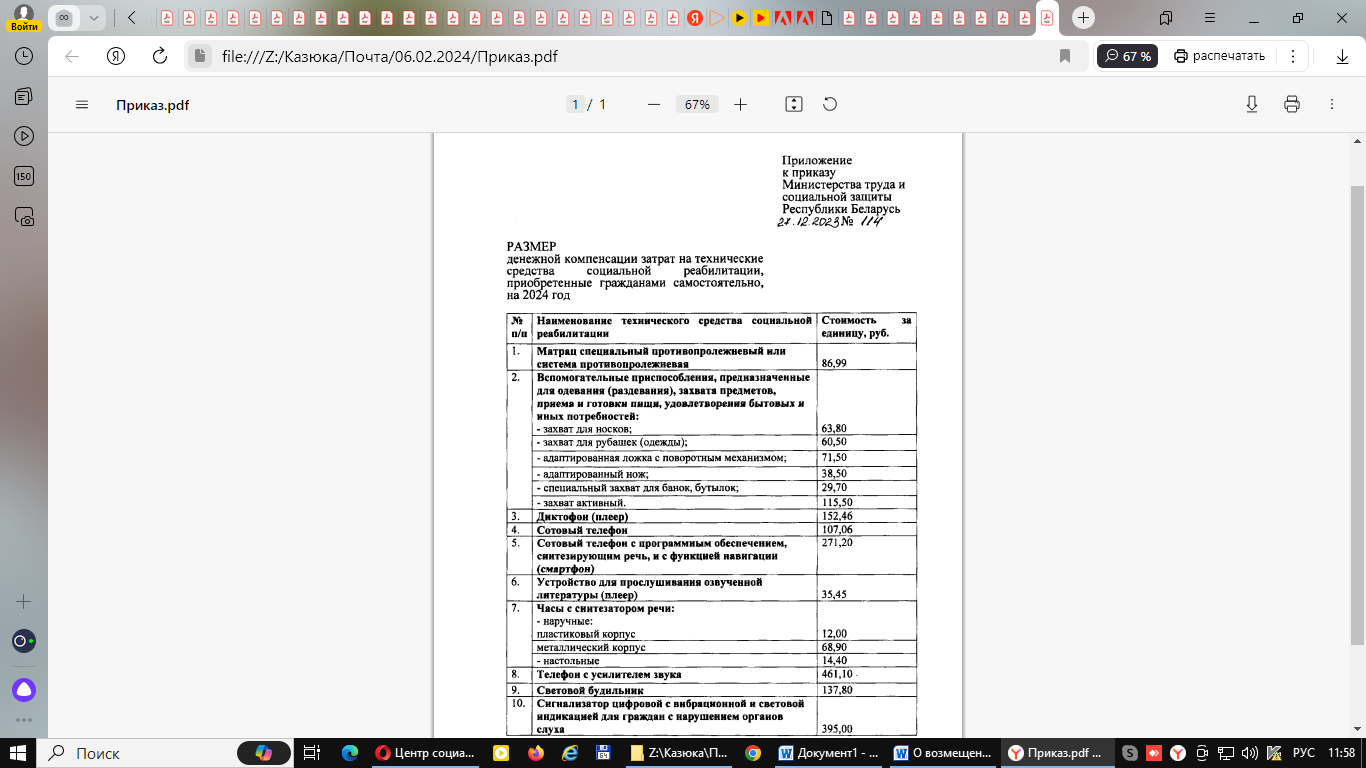 